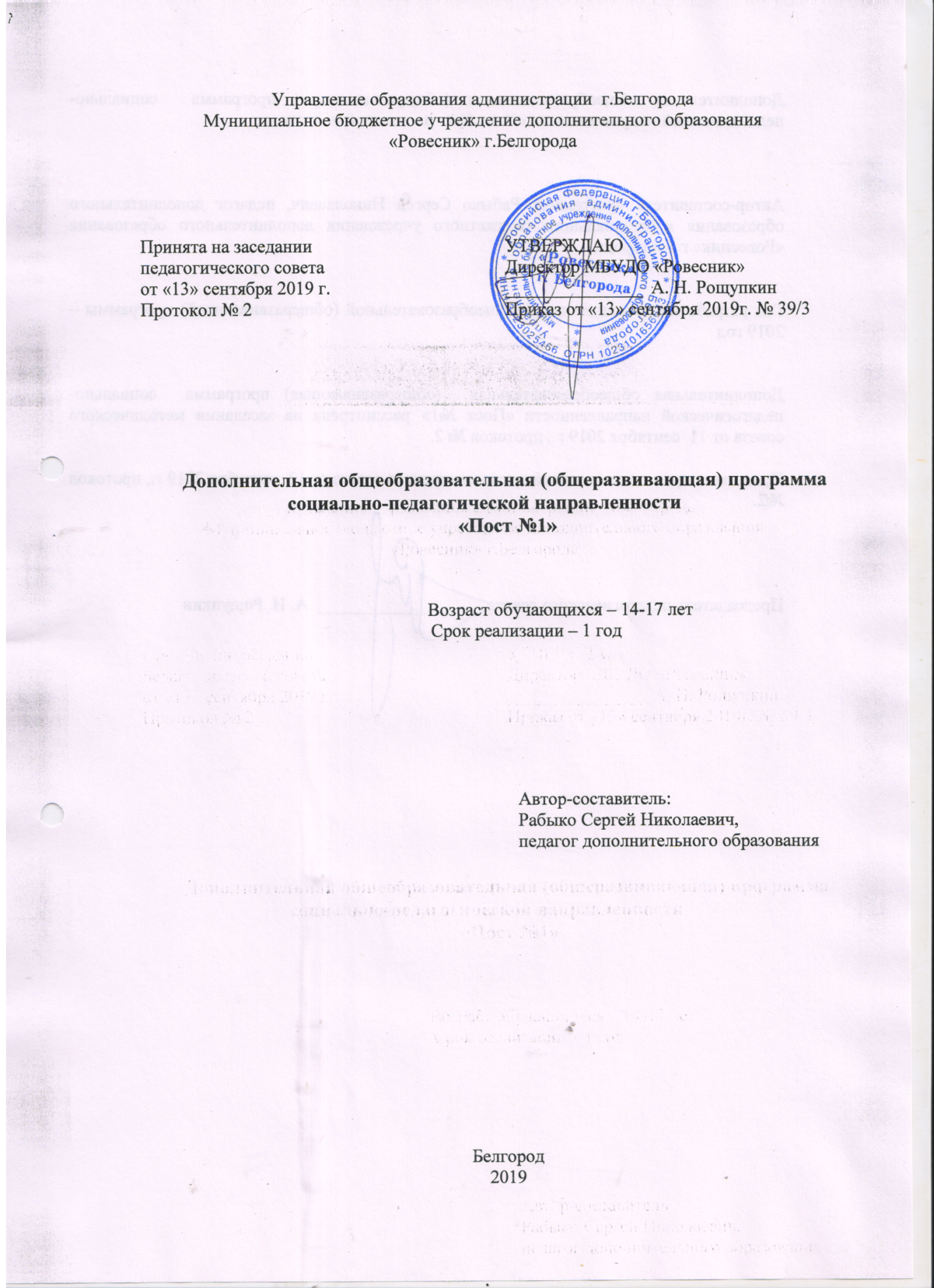 Введение«Честь, Долг, Отечество».Развитие современного российского общества остро поставило задачу духовного возрождения нации. Особую актуальность этот вопрос приобрел в сфере патриотического воспитания молодежи.Сложные социально-экономические и общественно-политические процессы, проходящие в мире, повлияли на обострение кризисных явлений во всех областях деятельности человека.В условиях весьма неблагоприятных в целом для российского общества, в молодежной среде резко снизился престиж нравственности, возросли интересы сугубо личного, прагматического плана, разрушены и утрачены такие традиционные нравственно-психологические черты, как романтизм, самоотверженность, честность, добросовестность, готовность к самопожертвованию и подвигу, вера в добро и справедливость, стремление к правде и поиску идеала. Изменилось в негативную сторону, отношение к таким непреходящим ценностям, как Отечество, патриотизм, верность духовным, героическим традициям предков, память павшим за Родину.Это далеко не полный перечень причин, который заставляет нас задуматься, какое будущее ожидает?Во все времена, начиная от древности и до нынешних дней, основой духовного единства государства российского был и остается патриотизм.Стать таким человеком, который может в критической ситуации достойно защитить и себя, и близких, а в сложную пору для страны - защитить Отечество, наверняка мечтает каждый подросток.Однако когда приходит время призыва в ряды Вооруженных Сил, физическое развитие многих из них оставляет желать лучшего. Отсюда и проблемы - как для самих юношей, так и для родителей, и работников военных комиссариатов.Для современного российского общества одним из основных вопросов в воспитании молодежи является создание положительного образа современного национального героя, защитника Отечества. Большая и разнообразная работа в этом направлении принадлежит военно-патриотическим объединениям.Патриотизм проявляется в поступках и в деятельности человека.Зарождаясь из любви к своей «малой Родине», патриотические чувства, пройдя через целый ряд этапов на пути к своей зрелости, поднимаются до общегосударственного патриотического самосознания, до осознанной любви к своему Отечеству. Патриотизм всегда конкретен, направлен на реальные объекты. Деятельная сторона патриотизма является определяющей, именно она способна преобразовать чувственное начало в конкретные для Отечества и государства дела и поступки…Патриотизм — это любовь к Родине, преданность своему Отечеству, стремление служить по интересам и готовность, вплоть до самопожертвования, к его защите. На личностном уровне патриотизм выступает как важнейшая устойчивая характеристика человека, выражающаяся в его мировоззрении, нравственных идеалах, нормах поведения.Подготовка учащейся молодёжи к службе в армии - важный элемент патриотического воспитания. «Защита Отечества является долгом и обязанностью гражданина Российской Федерации». Федеральный закон «О воинской обязанности и военной службе» обязывает школу осуществлять обязательную подготовку учащихся до призыва на военную службу. Но на сегодняшний момент в образовательных учреждениях города нет курса «Начальная военная подготовка», а есть только курс «Основы безопасной жизнедеятельности», где программой ограничено количество часов, отведенных на военную подготовку. Поэтому возникла необходимость введения в дополнительное образование занятий по военной подготовке «Пост №1».Военно-патриотическое воспитание - это образовательная технология двойного назначения, поскольку всеми доступными формами вооружает юного гражданина важнейшими морально-психологическими качествами, необходимыми как будущему защитнику Родины, так и вполне мирному человеку. Ведь смелость, твердость характера, физическая выносливость необходимы как защитнику Родины, так и врачу, инженеру.Пояснительная запискаНаправленность дополнительной общеобразовательной (общеразвивающей) программы «Пост №1» социально-педагогическая. Программа разработана на основе ДООП «Школа командного состава Пост №1» автор Решетников В.И. 2012г.Тематический цикл – по обучению военной обороне Уровень сложности «стартовый» - специализируется на знакомстве с основами несения Вахты памяти, строевой подготовки, предполагает использование и реализацию общедоступных и универсальных форм организации материала, минимальную сложность предполагаемого для освоения содержания программы.  Новизна заключается в том, что усиление воспитательной функции образования, формирование гражданственности, трудолюбия, нравственности, уважения к правам и свободам человека, любви к Родине, семье, окружающей природе, физическое совершенствование, принимая как форму мониторинга уровня подготовки - комплекс ГТО, рассматривается как одно из базовых направлений государственной политики в области образования.Именно поэтому в современных условиях резко возрастает значение военно-патриотического воспитания, особенно ценного тем, что оно ставит своей главной целью подготовку юных россиян к государственной и военной службе, а также параметрами эффективности и качества обучения и воспитания.Актуальность программы.Актуальность предлагаемой образовательной программы определяется запросом со стороны детей и их родителей на программы, способные дать основы военной службы для школьников.Сейчас как никогда важно возрождение богатых традиций военно-патриотического и гражданского воспитания молодежи. Ведь именно с возрождения патриотизма можно наиболее эффективно прийти к величию Российского государства. Одним из направлений патриотического воспитания является несение Вахты памяти на Посту№1.Основными целями деятельности Поста № 1 являются интеллектуальное, культурное, физическое и нравственное развитие обучающихся, их социализация в обществе, создание основы для подготовки несовершеннолетних граждан к служению Отечеству на гражданском и военном поприще.Деятельность Поста № 1 возможна по ряду сложившихся условий:интерес детей к данному виду деятельности;активное содействие родителей в воспитательном процессе;работа педагогического коллектива по воспитанию подрастающего поколения,совместная работа с ветеранами Великой Отечественной войны, участниками локальных войн.Деятельность Поста №1 как структуры образовательного заведения позволяет организовать и реализовать учебно-воспитательный процесс, предусматривающий формирование образованной и воспитанной личности для социально активной деятельности в различных сферах жизни общества, особенно в процессе военной и других, связанных с ней, видов государственной службы.Данная модель включает дополнительное образование, направленное на интеллектуальное и физическое развитие учащихся. Данная программа ориентирована на учащихся 8-11-х кадетских классов школ города, определяет основные пути развития системы военно-патриотического воспитания, ее основные компоненты, позволяющие формировать готовность выпускников к служению Отечеству, выбору как военной, так и гражданской профессии.Деятельность Поста№1 актуальна для нашего города.Во-первых, это одно из средств удовлетворения образовательного заказа населения по патриотическому, психологическому и физическому воспитанию детей;Во-вторых, это подготовка будущих кадров - военных, сотрудников силовых структур, специалистов по делам гражданской обороны и чрезвычайным ситуациям. Учащиеся будут иметь возможность попробовать себя в деле, чтобы осознанно подойти к выбору профессии.В-третьих, это формирование ценностных ориентаций у учащихся, воспитание у них художественного вкуса, чувства прекрасного, в выполнении воинских ритуалов при проведении торжественных мероприятий.Педагогическая целесообразность дополнительной общеобразовательной (общеразвивающей) программы заключается в том, что  ее содержание предусматривает отведение большего количества часов на практическую работу, а именно строевую подготовку. Занятия основаны на  принципе от простого к сложному, направлены на комплексное развитие способностей учащихся. Данная программа является прикладной, может рассматриваться, как программа предпрофессиональной подготовки для желающих связать свою жизнь со службой в армии.Цель данной программы заключается в создании образовательного пространства, обеспечивающего комфортные условия для формирования системы взглядов и убеждений учащихся и их родителей, направленных на формирование личности образованной, духовно-нравственной, физически развитой и здоровой, способной реализовать себя в разнообразных видах деятельности.Основные задачи программы:Обучающие:сформировать у учащихся навыки самостоятельной жизни, адаптации к современным реалиям жизни, трудолюбия, дисциплинированности, целеустремленности;обучить практическим навыкам по начальной военной подготовке;сформировать внутреннюю потребность личности к самосовершенствованию.Развивающие:развить способность к анализу и принятию верных решений;развить познавательную активность караула Поста № 1;развить осознанное стремление к выполнению своего долга к достойному служению Отечеству.Воспитательные:воспитать у учащихся любовь к Родине, традициям, верности конституционному долгу, ответственности перед обществом за судьбу Отечества, потребности в упорном труде во имя его процветания;воспитать психологическую устойчивость, чувство собственного достоинства, умения владеть эмоциями;воспитать чувство гордости и ответственности за Отечество, любви и уважения к ветеранам войны, труда, Российской Армии.Возраст учащихся – 14-17 лет.14-17 лет – старший школьный возраст. Это возраст формирования собственных взглядов и отношений. Именно в этом проявляется самостоятельность старшеклассников. Стремление самому во всем разобраться способствует формированию нравственных взглядов и убеждений. Главное психологическое приобретение ранней юности – это открытие своего внутреннего мира. В этом возрасте дети ставят на первое место потребность в общении со взрослыми. Выбор профессии становится психологическим центром ситуации развития, создавая у них своеобразную внутреннюю позицию. Срок реализации программы: 1 год.год обучения – 72 часаРежим занятий:1 год обучения – 72 часа (2 занятия в неделю по 1 академическому часу)Формы проведения занятий:форма обучения - очнаяформы организации работы с учащимися - групповая Ожидаемые результаты:По итогам первого года обучения учащиеся должны знать: основы строевой подготовки, ритуалы ВС РФ, историю Родины, своего родного края, историю Великой отечественной войны, традициях, культуре народа, проживающего на территории Белгородской области. По итогам первого года обучения учащиеся должны уметь: выполнять строевые приемы при заступлении на Пост №1, все строевые ритуалы, основные нормы ГТО в соответствии с возрастом, социализироваться в обществе, быть активной личностью.Способы определения результативности реализации программы проводится в виде промежуточной аттестации в декабре (викторина), в мае (показательное выступление по строевой подготовке) приложение № 1.Компетенции:Учебно-познавательная компетенция (УПК): - умение синтезировать знания, приобретаемые в рамках школьной программы со знаниями, полученными в объединении и применять их на практике (УПК 1); - умение планирования, анализа, рефлексии, самооценки своей деятельности (УПК 3).Коммуникативная компетенция (КК): -  умение организовать совместную групповую деятельность при выполнении практико-ориентированного задания и нести личную ответственность (КК 1); - умение распределять роли в коллективе (КК 3).- умение общаться, слушать и вести диалог (КК 4)  Информационная компетенция (ИК): - умение самостоятельно искать, систематизировать, использовать информацию (ИК 1); - умение критически относиться к содержанию получаемой информации, умение ее переосмысливать, анализировать (ИК 3); Общекультурная компетенция (ОК): - умение организовать свою деятельность, проявляют интерес к общественной жизни города (ОК 1); - знание и уважение традиций и культур своего народа, обычаев разных национальностей (ОК 2);5.  Социально-трудовая компетенция (СТК):
- умение самостоятельно (под руководством педагога) выполнять работу, для достижения определённого результата (СТК 1); - умение соблюдать дисциплину и правила безопасности (СТК 3);- умение владеть этикой трудовых взаимоотношений (СТК 4).Ценностно-смысловая компетенция (ЦСК): - усваивают и интереоризируют духовно-нравственные ценности (свобода, добро, семья, любовь, труд, саморазвитие, толерантность, альтруизм, сострадание) (ЦСК 1); Компетенция личностного самосовершенствования (КЛС): - умение ставить перед собой цели, планировать и прогнозировать свою деятельность (КЛС 1); - владение навыками самообразования, стремление повышать свой общекультурный уровень) (КЛС 3)Формы подведения итогов. Основные мероприятия, в которых принимают участие учащиеся  по дополнительной общеобразовательной (общеразвивающей) программе «Пост №1:участие в военно-спортивных играх, соревнованиях, слетах, конкурсах, гражданских акциях и др.;несение Вахты памяти у Мемориала Огонь Вечной Славы г. Белгорода;прохождение торжественным маршем в честь Дня Победы 9 мая и Дня города 5 августа, чествования ветеранов Великой Отечественной войны и тружеников тыла;встречи с ветеранами Великой Отечественной войны, участниками боевых действий в горячих точках, офицерами и курсантами военно-учебных заведений.Также активное участие караула Поста № 1 в жизни города (показательные выступления на городском кадетском балле, на праздновании Дня города и т.д.),Учебный планУчебно-тематический план 1 года обученияСодержание учебного плана 1 года обученияРаздел 1. Введение в программу, техника безопасности.Теория: Меры безопасности и правила поведения на  занятиях по военной подготовке Пост №1. Постановка цели и задач на учебный год.Практика: Просмотр видео материала строевых, возложения Раздел №2. Страницы истории, традиции воинских ритуалов. 2.1. История Поста № 1 г. Белгороде, традиции, героические страницы Белгородчины.Теория: История ВОВ, основные события ВОВ по периодам. Города - герои. Города Воинской славы. История г. Белгорода. История Поста №1 в г. Белгороде. Концепция федеральной системы подготовки граждан Российской Федерации к военной службе на период до 2020 года (далее - Концепция) определяет цели, задачи и основные направления политики Российской Федерации в области подготовки граждан Российской Федерации (далее -граждане) к военной службе на период до 2020 года, а также определяет базовые положения общефедеральной системы подготовки граждан к военной службе и систему мер, направленных на улучшение состояния здоровья, физической и морально-психологической подготовки граждан, подлежащих призыву на военную службу, осуществление военно-патриотического воспитания граждан, повышение качества подготовки по основам военной службы и военно-учетным специальностям, восстановление системы массовых занятий видами спорта из числа видов спорта, признанных в установленном порядке в Российской Федерации, в целях обеспечения подготовки граждан к военной службе...Изучение статьи Закона РФ «Об образовании», которая определяет обязательность получения обучающимися начальных знаний об- обороне государства, воинской обязанности и приобретения навыков в области гражданской обороны, а также подготовку граждан мужского пола (не прошедших военной службы) по основам военной службы в образовательных учреждениях среднего (полного) общего образования, начального профессионального и среднего профобразования...Изучение Федерального закона «О воинской обязанности и военной службе» от 28 марта 1998 г. № 53-Ф3, который предписывает обязательную и добровольную подготовку граждан к военной службе в порядке, определяемом Правительством Российской Федерации. Рассматриваются Статьи 11, 12, 13,17.Изучается история создания ВС России, предназначение и задачи современных ВС РФ, стратегия национальной безопасности России до 2020 года, Военная доктрина Российской Федерации. Структура ВС России, виды и рода войск. Военная форма. История возникновения военной формы. Знаки различия военнослужащих. Воинские звания военнослужащих Вооруженных Сил РФ. Воинские звания военнослужащих РККА до 1943 г. Начальники и подчиненные. Обязанности командиров и прямых начальников.Раздел №3. Психологическая подготовка.3.1. Психологическая устойчивость при несении Вахты памяти на Посту №1, формирование психологической устойчивости, воспитание уверенности способности принятия правильных решений при несении службы.Теория:  Формирования моральных и психологических качеств защитников Родины, укрепления нравственных идеалов в обществе, сохранения памяти о героях Отечества, днях воинской славы России, формирования чувств сопричастности к судьбе своей Родины. Раздел №4. Строевая подготовка4.1. Основные положения Строевого устава ВС РФТеория: Общие уставы для всех Вооруженных Сил Российской Федерации: Дисциплинарный устав, Устав внутренней службы, Устав гарнизонной и караульной служб, Строевой устав. История воинских уставов.4.2. Одиночная строевая подготовка, выполнение строевых приемов без оружия и с оружиемПрактика: Строевая подготовка, являясь составной частью боевой подготовки, оказывает существенное влияние на все стороны жизни и деятельности подразделен. Она вырабатывает у подростков образцовый внешний вид, строевую выправку, умение быстро и четко выполнять строевые приемы в одиночном порядке и в составе подразделений. Строевое обучение способствует боевой выучке личного состава, организованности и сплоченности подразделений, соблюдению воинского порядка и укреплению дисциплины. Строевая подготовка включает одиночное строевое обучение без оружия и с оружием, строевое слаживание подразделений в пешем порядке.4.3. Выполнение строевых приемов в составе караула, при заступлении на пост №1Практика: При строевом обучении педагоги  руководствуются требованиями положениями Строевого устава ВС задачами, поставленными перед Штабом Поста № 1 по строевой подготовке, а также уровнем строевой выучки личного состава. В ходе практических занятий изучаются: Строевые приемы и движения без оружия. Строевая стойка. Выполнение команд «Равняйсь!», «Смирно!», «Вольно».4.4. Выполнение строевых приемов при выполнении ритуала возложения корзины с цветами, венка и гирлянды к ПамятникуПрактика: Повороты на месте (направо, налево, кругом). Выход из строя, подход к начальнику, возвращение в строй. Движение строевым шагом. Движение мемориальным шагом.4.5. Выполнение строевых приемов в составе Знаменной группы при прохождении со Знаменем и при выполнении ритуала поднятия Знамени на флагштокПрактика: Командир  командует:  «Знамённая группа, на исходное положение, шагом МАРШ». По предварительной команде «Шагом» знаменщик переводит знамя в положение на левое плечо и держит его левой рукой, вытянутой по древку, а правую руку опускает. По исполнительной команде знамёнщик  с ассистентами начинают движение  строевым шагом и вносят знамя. Командир приветствует знамя. При подходе  к судье знаменная группа заносит правое плечо вперед, и сделав 1 шага, останавливается напротив судьи. В строю на месте знаменщик держит знамя вертикально у ноги правой рукой, согнутой в локте, касаясь мизинцем верхнего края поясного ремня. Нижний конец древка должен находиться у середины ступни правой ноги.4.6. Выполнение строевых приемов в составе подразделения, прохождение торжественный маршем. Выполнение воинского приветствия в составе подразделения.Практика: Повороты в движении. Выполнение воинского приветствия без оружия на месте и в движении. Перестроение из одной шеренги в две шеренги и обратно. Выполнение воинского приветствия в строю и в движении. Строевые приемы и движение с оружием.Методическое обеспечение программыПрактические занятия по программе проводятся с опорой на такие дидактические принципы, как — доступность, систематичность, от простого к сложному, индивидуализация.Для реализации программы используются следующие методы работы:Наблюдения,Беседы,Сравнения,Опрос,Практическая работаМетоды теоретической подготовки:словесный (объяснение, инструктаж, беседа, указание и т.д.);наглядный (просмотр видеофильмов, наглядных пособий, показ правильного выполнения строевых упражнений);самоподготовки – процесс активного формирования и самосовершенствования подростка, которое реализуется путем самостоятельного обучения и самоконтроля;личного примера -  деятельность педагога, как образец для учащихся;социально-значимой деятельности – проявление стремления к участию в жизни учреждения, культурно-территориального сообщества, общества, к удовлетворению и реализации формирующихся социальных потребностей в активности, независимости, самостоятельности, проявлению своего личностного достоинства, «чувства взрослости», личностного самоопределения.С целью повышения эффективности занятий педагог применяет:Различные типы занятийСочетает  индивидуальную работу с групповойОсуществляет дифференцированный и индивидуальный подходУсловия реализации  программыНеобходимое оборудование и спортивный инвентарь:Спортивный залММГ АК 74НоутбукСписок использованной литературыБрысин П.М., Калинин М П. Проведение занятий по начальной военной подготовке, Москва «Высшая школа», 1990Вырщиков А.Н. Военно-патриотическое воспитание школьников: теория и практика, Москва «Педагогика», 1990г.Мазыкина Н.В., Монахов А.Л. Равнение на победу,- Москва, ЦГЛ, 2004г.Мазыкина Н.В., Н.В. Горкина Растим патриотов, часть 1, Москва, УЦ
«Перспектива», 2011г.Мазыкина Н.В., Горкина Н.В. Растим патриотов, часть 2, Москва, УЦ
«Перспектива», 2011г.Общевоинские уставы Вооруженных Сил Российской Федерации. 
Ростов-на-Дону: Феникс, 2008г.Общевоинские уставы Вооруженных Сил Российской Федерации. - Москва: КНОРУС, 2013 г.Португальский P.M., Рунов В.А. Военная элита Российской
империи. 1700-1917 - Москва, Вече, 2009г.Португальский P.M., Рунов В.А. Военная элита Советский период. 1917-1991, Москва, Вече, 2010г.Португальский P.M., Рунов В.А. Военная элита России. Российская Федерация,- Москва, Вече, 2010г.Постановление Правительства Российской Федерации от 31 декабря 1999 года №1441 «Об утверждении Положения о подготовке граждан Российской Федерации к военной службе»,Приказ Министра обороны Российской Федерации и Министра образования Российской Федерации от 3 мая 2001 года № 203/1936 «Об утверждении Инструкции об организации обучения граждан Российской Федерации начальным знаниям в области обороны и их подготовки по основам военной службы»Рогов К.Ю.Уроки выживания.-Москва, Астрель, ACT, 2001г.Указ Президента РФ «О Всероссийском физкультурно-спортивном комплексе «Готов к труду и обороне (ГТО)» от 24 марта 2014 года, № 172Приложение №1 Промежуточная аттестация 1 года обучения (декабрь)Проверка освоения теоретического материала, викторина:Сколько всего городов воинской Славы (45)Город Белгород в период Великой Отечественной войны. (Город был дважды оккупирован немецко-фашистскими захватчиками: 24 октября 1941 года и 18 марта 1943 года)Назовите этапы становления Поста №1 в г.БелгородеПеречислить основные правовые документы военной службы (ФЗ, Уставы ВС РФ)Назовите этапы прохождения воинской службы (Призыв граждан на военную службу осуществляется 2 раза в год:• весенний призыв — с 1 апреля по 30 июня;
• осенний призыв — с 1 октября по 31 декабря. Призыв на военную службу организуется на основании Указов Президента Российской Федерации)Знаки различия военнослужащих (рядовой, ефрейтор, младший сержант, сержант, старший сержант, старшина, прапорщик, старший прапорщик, младший лейтенат, лейтенант, старший лейтенант, капитан майор, подполковник, полковник, генерал-майор, генерал-лейтенант,
генерал-полковник, генерал армии, Маршал РФ)Что такое строевая подготовка (Строевая подготовка – это предмет обучения военнослужащих, целью которого является выработка у них строевой выправки, подтянутости и выносливости, умения правильно и быстро выполнять команды, строевые приемы с оружием и без него, а также подготовка подразделений к слаженным действиям в различных строях)Критерии оценки:7 правильных ответов на вопросы – высокий уровень6 правильных ответов на вопросы – средний уровеньНиже 5 правильных ответов на вопросы – низкий уровеньПромежуточная аттестация 1 года обучения (май)Практика: показательное выступление по строевой подготовке- высокий уровень – учащийся овладел на 100-80% умениями и навыками, предусмотренными программой за конкретный период; не испытывает особых трудностей; выполняет все практические задания;- средний уровень – у учащегося объём усвоенных умений и навыков составляет 70-50%; в основном, выполняет не все практические задания;- низкий уровень - учащийся овладел менее чем 50%, предусмотренных умений и навыков; учащийся испытывает серьёзные затруднения выполнении практических заданий.Приложение № 2МОДЕЛЬ ВЫПУСКНИКА ПОСТА №1Выпускник - это интеллектуально, культурно, духовно и физически развитая личность, адаптированная к жизни в обществе, и подготовленная к осознанному выбору служения Отечеству на гражданском и военном поприще.Обобщенная характеристика выпускника образована совокупностью жизненно важных качеств и умений, без которых невозможна успешная адаптация во взрослой самостоятельной жизни. Это:интеллектуальная компетентность, включающая в себя:умение отбирать, синтезировать, применять в жизни информацию из области науки, техники, экономики, искусства,умение получать необходимые знания путем обращения к учебной и другой литературе,	обще профильная компетентность, выражающаяся в способности работать инициативно, творчески, адаптироваться и взаимодействоватьв новых социально-экономических условиях и требованиях, в развитии коммуникативные способности,в умении менять стиль поведения в зависимости от определенных условий;компетентность в решении новой для себя проблемы с применением таких элементов научного исследования, какнаблюдение и самостоятельный анализ фактов,выдвижение гипотезы и её проверка, формулировка выводов или иных результатов;компетентность как при выборе методик сбора информации, так и при обработке собранного материала;компетентность в универсальных видах деятельности школьников;интеллектуальная компетентность, проявляющаяся в мыслительной активности, способности творчески мыслить, находить нестандартные решения.3. Приоритетные личностные качества, которые включают в себя:нравственную и гражданскую зрелость, проявляющиеся в осознанном восприятии и использовании в жизни духовно-нравственных ценностей, объективном оценивании и воспитании в себе лучших качеств личности, активном участии в общественной и государственной деятельности;этическую грамотность учащихся, выражающуюся в уважении человеческой личности, чужой собственности и достоинства, нетерпимости к нарушителям общественных интересов, национальной неприязни, высоком сознании общественного долга, умении слушать и слышать других,Именно эти качества и умения мы относим к жизненно важным, они помогают выпускнику самоопределиться в своем социальном статусе, гармонично вписаться в современное общество.Приложение №3ЗАКОНЫ ЧЕСТИ ПОСТА №1НАДЕЖЕН. Он говорит правду. Его слово - слово чести. Он сдерживает свое обещание. Честность - это часть его образа жизни.ВЕРЕН. Он верен Отечеству, Народу, семье, друзьям. Он верен истории и славе своей страны; чтит государственные символы; готов защитить Родину от любого нашествия.ДОБР. Он понимает: сила - в доброте, и относится к другим так, как хотел бы, чтобы относились к нему. Он применяет силу или оружие только в чрезвычайной ситуации, когда ему, окружающим или стране грозит смертельная опасность.ДРУЖЕЛЮБЕН. Он стремится понять других. Он уважает тех, чьи обычаи не схожи с его собственными. Он верный друг и товарищ.БЛАГОРОДЕН. Он вежлив и учтив со всеми, независимо от возраста и положения. Он знает, что хорошие и благородные манеры сближают людей.ДИСЦИПЛИНИРОВАН. Он следует правилам семьи и общества. Он выполняет законы своего города, своей страны.БОДР. Он ищет во всем светлые стороны. С хорошим настроением выполняет все задачи, с которыми сталкивается. Он пытается сделать счастливыми других.АККУРАТЕН. Он заботится о чистоте своего дома и чистоте личной, никогда не нарушает свою форму одежды, с уважением относится к ней.ЗАБОТЛИВ. Он заботится о других, помогает без принуждения, не надеясь на плату или награду.СМЕЛ. Он не сдается перед опасностью, даже если боится. У него есть Мужество, Героизм и Воля отстаивать то, что он считает правильным, несмотря на какие-либо угрозы или прямые насмешки.Приложение № 4ПРИСЯГА караульного ПОСТА № 4Я, юный гражданин города Белгорода,	вступая в ряды караульных Поста № 1 у мемориала «Огонь Вечной Славы» г. Белгорода, принимаю присягу и торжественно клянусь быть честным, храбрым, дисциплинированным, бдительным юнармейцем, свято хранить в памяти подвиг нашего народа в Великой Отечественной войне, беззаветно любить нашу Родину, соблюдать Конституцию РФ и российские законы.Я клянусь с честью и достоинством нести звание караульного Поста № 1, строго выполнять заветы и обязанности члена караула, стремится стать примером для своих сверстников, быть преданным своей семье, своему народу, своему Отечеству, прилежно учиться.№ п/пРазделы программыКол-во часовФормы аттестации / контроля№ п/пРазделы программы1 год обученияФормы аттестации / контроляВведение в программу, техника безопасности8беседаРаздел №2. Страницы истории, традиции воинских ритуалов2устный опросРаздел №3 Психологическая подготовка2устный опросРаздел №4 Строевая подготовка60викторина, показательное выступление по строевой подготовкеИтого:Итого:72№ п/пРазделы программы и темы учебных занятийКоличество часовКоличество часовКоличество часов№ п/пРазделы программы и темы учебных занятийВсегоТеорияПрактикаВведение в программу, техника безопасности844Раздел №2. Страницы истории, традиции воинских ритуалов222.1.История Поста № 1 г. Белгороде, традиции, героические страницы Белгородчины223.Раздел №3. Психологическая подготовка223.1.Психологическая устойчивость при несении Вахты памяти на Посту №1, формирование психологической устойчивости, воспитание уверенности способности принятия правильных решений при несении службы.224.Раздел №4. Строевая подготовка602584.1.Основные положения Строевого устава ВС РФ224.2.Одиночная строевая подготовка, выполнение строевых приемов без оружия и с оружием884.3.Выполнение строевых приемов составе караула, при заступлении на пост №126264.4.Выполнение строевых приемов при выполнении ритуала возложения корзины с цветами, венка и гирлянды к Памятнику884.5.Выполнение строевых приемов в составе Знаменной группа при прохождении со Знаменем и при выполнении ритуала поднятия Знамени на флагшток884.6.Выполнение строевых приемов в составе подразделения, прохождение торжественный маршем. Выполнение воинского приветствия в составе подразделения.88Всего:721062